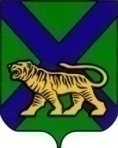 ТЕРРИТОРИАЛЬНАЯ ИЗБИРАТЕЛЬНАЯ КОМИССИЯ ПАРТИЗАНСКОГО РАЙОНАРЕШЕНИЕс. Владимиро-АлександровскоеО прекращении полномочий Кирилич Анастасии Сергеевны,члена участковой комиссии с правом решающего голосаизбирательного участка № 2319  В соответствии с подпунктом «н» пункта 1 статьи 29 Федерального закона «Об основных гарантиях избирательных прав и права на участие в референдуме граждан Российской Федерации», подпунктом 12 части 1 статьи 32 Избирательного кодекса Приморского края,  территориальная избирательная комиссия  Партизанского района РЕШИЛА:1. Прекратить полномочия члена участковой комиссии с правом решающего голоса избирательного участка № 2319   Кирилич Анастасии Сергеевны.2. Направить настоящее решение в участковую комиссию избирательного участка № 2319, местное отделение Политической партии ЛДПР – Либерально-демократической партии России, Кирилич А.С.  для сведения.3. Разместить настоящее решение на официальном сайте администрации  Партизанского муниципального района в разделе «Территориальная избирательная комиссия Партизанского района» в информационно-телекоммуникационной сети Интернет.01.08.2019                                                               № 769/185 Председатель комиссии   Ж.А. ЗапорощенкоСекретарь комиссииС.С. Ощепкова